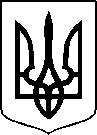 МІНІСТЕРСТВО ОХОРОНИ ЗДОРОВ’Я УКРАЇНИНАКАЗПро відмову у державній реєстрації лікарського засобу Відповідно до частини двадцять третьої статті 9 Закону України «Про лікарські засоби», пункту 9 Порядку державної реєстрації (перереєстрації) лікарських засобів, затвердженого постановою Кабінету Міністрів України від 26 травня 2005 року № 376, абзацу двадцять сьомого підпункту 12 пункту 4 Положення про Міністерство охорони здоров’я України, затвердженого постановою Кабінету Міністрів України від 25 березня 2015 року № 267 (в редакції постанови Кабінету Міністрів України від 24 січня 2020 року № 90), НАКАЗУЮ:1. Відмовити у державній реєстрації та внесенні до Державного реєстру лікарських засобів України лікарського засобу (медичного імунобіологічного препарату) згідно з додатком.2. Фармацевтичному управлінню (Тарасу Лясковському) забезпечити оприлюднення цього наказу на офіційному вебсайті Міністерства охорони здоров’я України.3. Контроль за виконанням цього наказу покласти на першого заступника Міністра Сергія Дуброва.Міністр                                                                                           Віктор ЛЯШКО   ПЕРЕЛІКЛІКАРСЬКИХ ЗАСОБІВ (медичних імунобіологічних препаратів), яким відмовлено в державній реєстрації та внесенні до державного реєстру лікарських засобів УКРАЇНиНачальникФармацевтичного управління                                                                                                        Тарас ЛЯСКОВСЬКИЙ28 червня 2023 року.05.20200                          Київ                                              № 11702284Додаток до наказу Міністерства охорони здоров’я України «Про відмову у державній реєстрації лікарського засобу»від 28 червня 2023 року № 1170№ п/пНазва лікарського засобуФорма випуску (лікарська форма, упаковка)ЗаявникКраїнаВиробникКраїнаРеєстраційна процедураУмови відпускуРекламуванняНомер реєстраційного посвідченняУРОФУРАГІН МАКСтаблетки, по 100 мг, по 15 таблеток у блістері, по 1 блістеру в картонній коробціАТ "Aдамед Фарма"ПольщаАТ «Адамед Фарма»Польщареєстрація на 5 років
Періодичність подання регулярно оновлюваного звіту з безпеки, відповідно до Порядку здійснення фармаконагляду, затвердженого наказом Міністерства охорони здоров’я України від 27 грудня 2006 року № 898, зареєстрованого в Міністерстві юстиції України 29 січня 2007 року за № 73/13340 (у редакції наказу Міністерства охорони здоров'я України від 26 вересня 2016 року № 996), становить: згідно зі строками, зазначеними у періодичності подання регулярних звітів з безпеки. за рецептомНе підлягаєUA/20084/01/01